Figure 1. Mean Bayley-III Total Language Score by Visit, Studies AADC-010 and AADC-011a (N=20)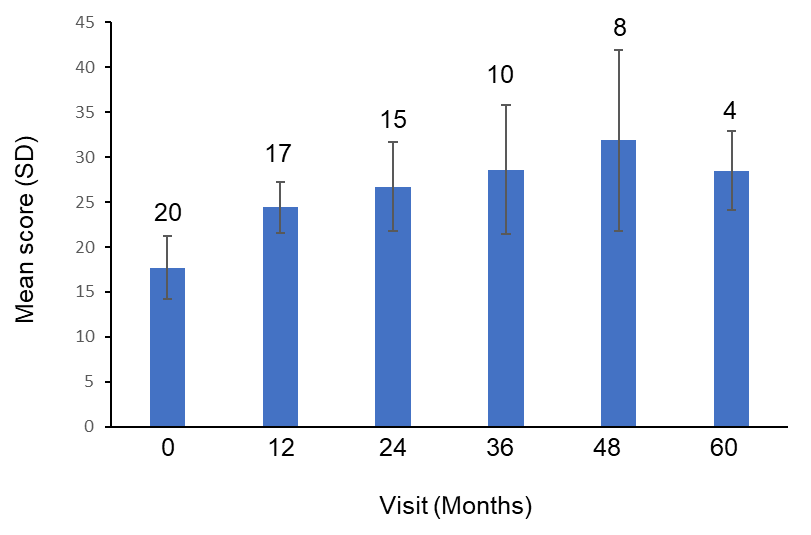 aNumbers above each bar represent the number of patients evaluated at that timepoint.Bayley-III, Bayley Scales of Infant Development, 3rd edition; SD, standard deviation.